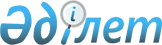 О перечне юбилеев и памятных дат, проводимых на республиканском уровне в 2005-2006 годахРаспоряжение Премьер-Министра Республики Казахстан от 18 апреля 2005 года N 94-р

      В целях координации празднования юбилейных и памятных дат: 

      1. Утвердить прилагаемый перечень юбилеев и памятных дат, проводимых на республиканском уровне в период с 2005 по 2006 годы. 

      2. Контроль за исполнением настоящего распоряжения возложить на Министерство культуры, инфомации и спорта Республики Казахстан.       Премьер-Министр                                             Утвержден 

                                    распоряжением Премьер-Министра 

                                     Республики Казахстан N№94-р 

                                         18 апреля 2005 года 

                             Перечень 

             юбилеев и памятных дат, проводимых 

             на республиканском уровне в период 

                      с 2005-2006 годы <*> 

           Сноска. Внесены изменения - постановлением Правительства РК от 21 июня 2005 г. N 603  . 

      Примечание: расшифровка аббревиатуры: 

      МКИС РК - Министерство культуры, информации и спорта Республики Казахстан 
					© 2012. РГП на ПХВ «Институт законодательства и правовой информации Республики Казахстан» Министерства юстиции Республики Казахстан
				N 

п/п Наименование 

юбилеев и 

памятных дат Форма 

завершения Ответственные 

за исполнение Срок 

исполнения 1 2 3 4 5 1. 125-летие 

Мади Бапиулы Постановление 

Правительства МКИС РК, аким 

Карагандинской 

области 2005 год 2. 100-летие 

Евгения 

Брусиловского Постановление 

Правительства МКИС РК, акимы 

города Астаны, 

Актюбинской 

области, Союз 

писателей 

Казахстана (по 

согласованию) 2005 год 3. 100-летие 

Курманбека 

Жандарбекова Постановление 

Правительства МКИС РК, аким 

Южно-Казахстан- 

ской области 2005 год 4. 100-летие 

Канабека 

Байсеитова Постановление 

Правительства МКИС РК, аким 

Алматинской 

области 2005 год 4-1 300-летие      Райымбек батыра                Постановление Правительства МКИС РК, 

акимы Алматинской области, городов Алматы и Астаны 2005 год 5. 100-летие 

Латифа Хамиди Постановление 

Правительства МКИС РК, акимы 

города Алматы, 

Актюбинской 

области, Союз 

композиторов 

Казахстана (по 

согласованию) 2006 год 6. 100-летие 

Ахмета Жубанова Постановление 

Правительства МКИС РК, аким 

Актюбинской 

области, Союз 

композиторов 

Казахстана (по 

согласованию) 2006 год 7. 100-летие 

Ивана Шухова Постановление 

Правительства МКИС РК, акимы 

Северо- 

Казахстанской, 

Актюбинской 

областей, Союз 

писателей 

Казахстана (по 

согласованию) 2006 год 